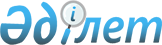 Созақ аудандық мәслихатының 2013 жылғы 23 желтоқсандағы № 132 "2014-2016 жылдарға арналған аудандық бюджет туралы" шешіміне өзгерістер енгізу туралы
					
			Күшін жойған
			
			
		
					Оңтүстік Қазақстан облысы Созақ аудандық мәслихатының 2014 жылғы 22 сәуірдегі № 180 шешімі. Оңтүстік Қазақстан облысының Әділет департаментінде 2014 жылғы 24 сәуірде № 2626 болып тіркелді. Қолданылу мерзімінің аяқталуына байланысты күші жойылды - (Оңтүстік Қазақстан облысы Созақ аудандық мәслихатының 2015 жылғы 5 қаңтардағы № 2 хатымен)      Ескерту. Қолданылу мерзімінің аяқталуына байланысты күші жойылды - (Оңтүстік Қазақстан облысы Созақ аудандық мәслихатының 05.01.2015 № 2 хатымен).      РҚАО-ның ескертпесі.

      Құжаттың мәтінінде түпнұсқаның пунктуациясы мен орфографиясы сақталған.

      Қазақстан Республикасының 2008 жылғы 4 желтоқсандағы Бюджет кодексінің 109-бабының 5 тармағына, «Қазақстан Республикасындағы жергілікті мемлекеттік басқару және өзін-өзі басқару туралы» Қазақстан Республикасының 2001 жылғы 23 қаңтардағы Заңының 6-бабының 1-тармағының 1) тармақшасына және Оңтүстік Қазақстан облыстық мәслихатының 15 сәуірдегі 2014 жылғы № 26/209-V «Оңтүстік Қазақстан облыстық мәслихатының 2013 жылғы 10 желтоқсандағы № 21/172-V «2014-2016 жылдарға арналған облыстық бюджет туралы» шешіміне өзгерістер мен толықтырулар енгізу туралы» Нормативтік құқықтық актілерді мемлекеттік тіркеу тізілімінде № 2608 тіркелген шешіміне сәйкес, Созақ аудандық мәслихаты ШЕШІМ ҚАБЫЛДАДЫ:



      1. Созақ аудандық мәслихатының 2013 жылғы 23 желтоқсандағы № 132 «2014-2016 жылдарға арналған аудандық бюджет туралы» (Нормативтік құқықтық актілерді мемлекеттік тіркеу тізілімінде № 2490 тіркелген, 2014 жылдың 18 қаңтардағы «Созақ үні» газетінде жарияланған) шешіміне мынадай өзгерістер енгізілсін:



      1-тармақ жаңа редакцияда жазылсын:

      «1. Созақ ауданының 2014-2016 жылдарға арналған аудандық бюджеті тиісінше 1 қосымшаға сәйкес, оның ішінде 2014 жылға мынадай көлемде бекітілсін:

      1) кірістер - 8 346 383 мың теңге, оның ішінде:

      салықтық түсімдер - 6 205 262 мың теңге;

      салықтық емес түсімдер - 22 095 мың теңге;

      негізгі капиталды сатудан түсетін түсімдер - 11 623 мың теңге;

      трансферттер түсімі - 2 107 403 мың теңге;

      2) шығындар - 8 568 020 мың теңге;

      3) таза бюджеттік кредиттеу – -20 230 мың теңге, оның ішінде:

      бюджеттік кредиттер – 25 002 мың теңге;

      бюджеттік кредиттерді өтеу – 4 772 мың теңге;

      4) қаржы активтерімен операциялар бойынша сальдо - 0 теңге, оның ішінде:

      қаржы активтерін сатып алу - 0 теңге;

      мемлекеттің қаржы активтерін сатудан түсетін түсімдер - 0 теңге;

      5) бюджет тапшылығы (профициті) – -241 867 мың теңге;

      6) бюджет тапшылығын қаржыландыру (профицитін пайдалану) – 241 867 мың теңге, оның ішінде:

      қарыздар түсімі - 25 002 мың теңге;

      қарыздарды өтеу - 3 306 мың теңге;

      бюджет қаражатының пайдаланылатын қалдықтары - 220 171 мың теңге.».



      Аталған шешімнің 1 қосымшасы осы шешімнің 1 қосымшасына сәйкес жаңа редакцияда жазылсын.



      2. Осы шешім 2014 жылдың 1 қаңтарынан бастап қолданысқа енгізіледі.      Созақ аудандық мәслихатының

      кезектен тыс XXIХ сессиясының төрағасы     М.Тұрысбеков      Созақ аудандық мәслихатының хатшысы        М.Исаев

Созақ аудандық мәслихатының

2013 жылғы 23 желтоқсандағы

№ 132 шешіміне 1 қосымшаСозақ аудандық мәслихатының

2014 жылғы 22 сәуірдегі

№ 180 шешіміне 1 қосымша 2014 жылға арналған аудандық бюджет
					© 2012. Қазақстан Республикасы Әділет министрлігінің «Қазақстан Республикасының Заңнама және құқықтық ақпарат институты» ШЖҚ РМК
				СанатыСанатыСанатыСомасы, мың теңге СыныбыСыныбыСомасы, мың теңге Iшкi сыныбыIшкi сыныбыСомасы, мың теңге АтауыСомасы, мың теңге 1. Кірістер83463831Салықтық түсімдер620526201Табыс салығы25231642Жеке табыс салығы252316403Әлеуметтiк салық20908671Әлеуметтік салық209086704Меншiкке салынатын салықтар15477851Мүлiкке салынатын салықтар14655393Жер салығы69764Көлiк құралдарына салынатын салық739095Бірыңғай жер салығы136105Тауарларға, жұмыстарға және қызметтерге салынатын iшкi салықтар394172Акциздер47683Табиғи және басқа ресурстарды пайдаланғаны үшiн түсетiн түсiмдер227514Кәсiпкерлiк және кәсiби қызметтi жүргiзгенi үшiн алынатын алымдар114145Ойын бизнесіне салық48408Заңдық мәнді іс-әрекеттерді жасағаны және (немесе) оған уәкілеттігі бар мемлекеттік органдар немесе лауазымды адамдар құжаттар бергені үшін алатын міндетті төлемдер40291Мемлекеттік баж40292Салықтық емес түсiмдер2209501Мемлекеттік меншіктен түсетін кірістер10955Мемлекет меншігіндегі мүлікті жалға беруден түсетін кірістер109504Әкімшілік айыппұлдар мен санкциялар5001Мемлекеттік мекемелер салатын айыппұлдар, өсім пұлдар санкциялар50006Басқа да салықтық емес түсiмдер205001Басқа да салықтық емес түсiмдер205003Негізгі капиталды сатудан түсетін түсімдер1162303Жердi және материалдық емес активтердi сату116231Жерді сату116234Трансферттер түсімі210740302Мемлекеттiк басқарудың жоғары тұрған органдарынан түсетiн трансферттер21074032Облыстық бюджеттен түсетiн трансферттер2107403Функционалдық топ Функционалдық топ Функционалдық топ Функционалдық топ Функционалдық топ сомасы, мың теңгеКіші функцияКіші функцияКіші функцияКіші функциясомасы, мың теңгеБюджеттік бағдарламалардың әкiмшiсiБюджеттік бағдарламалардың әкiмшiсiБюджеттік бағдарламалардың әкiмшiсiсомасы, мың теңгеБағдарламаБағдарламасомасы, мың теңгеАтауысомасы, мың теңге1111232. Шығындар856802001Жалпы сипаттағы мемлекеттiк қызметтер 4487661Мемлекеттiк басқарудың жалпы функцияларын орындайтын өкiлдi, атқарушы және басқа органдар419471112Аудан (облыстық маңызы бар қала) мәслихатының аппараты21693001Аудан (облыстық маңызы бар қала) мәслихатының қызметін қамтамасыз ету жөніндегі қызметтер21493003Мемлекеттік органдардың күрделі шығыстары200122Аудан (облыстық маңызы бар қала) әкімінің аппараты182671001Аудан (облыстық маңызы бар қала) әкімінің қызметін қамтамасыз ету жөніндегі қызметтер166545003Мемлекеттік органдардың күрделі шығыстары16126123Қаладағы аудан аудандық маңызы бар қала, кент, ауыл (село), ауылдық (селолық) округ әкімінің аппараты215107001Қаладағы аудан, аудандық маңызы бар қаланың, кент, ауыл (село), ауылдық (селолық) округ әкімінің қызметін қамтамасыз ету жөніндегі қызметтер212762022Мемлекеттік органдардың күрделі шығыстары23452Қаржылық қызмет1000459Ауданның (облыстық маңызы бар қаланың) экономика және қаржы бөлімі1000Мемлекеттік қызметшілердің біліктілігін арттыру003Салық салу мақсатында мүлікті бағалауды жүргізу500011Коммуналдық меншікке түскен мүлікті есепке алу, сақтау, бағалау және сату5009Жалпы сипаттағы өзге де мемлекеттiк қызметтер28295459Ауданның (облыстық маңызы бар қаланың) экономика және қаржы бөлімі25295001Экономикалық саясатты, қалыптастыру мен дамыту, мемлекеттік жоспарлау ауданның (областық маңызы бар қаланың) бюджеттік атқару және коммуналдық меншігін басқару саласындағы мемлекеттік саясатты іске асыру жөніндегі қызметтер24605015Мемлекеттік органдардың күрделі шығыстары 690472Ауданның (облыстық маңызы бар қаланың) құрылыс, сәулет және қала құрылысы бөлімі3000040Мемлекеттік органдардың обьектілерін дамыту300002Қорғаныс208921Әскери мұқтаждар11892122Аудан (облыстық маңызы бар қала) әкімінің аппараты11892005Жалпыға бірдей әскери міндетті атқару шеңберіндегі іс-шаралар118922Төтенше жағдайлар жөніндегі жұмыстарды ұйымдастыру9000122Аудан (облыстық маңызы бар қала) әкімінің аппараты9000006Аудан (облыстық маңызы бар қала) ауқымындағы төтенше жағдайлардың алдын алу және оларды жою6000007Аудандық (қалалық) ауқымдағы дала өрттерінің,сондай- ақ мемлекеттік өртке қарсы қызмет органдары құрылмаған елді мекендерде өрттердің алдын алу және оларды сөндіру жөніндегі іс-шаралар300003Қоғамдық тәртіп, қауіпсіздік, құқықтық, сот, қылмыстық-атқару қызметі78509Қоғамдық тәртіп және қауіпсіздік саласында басқа да қызметтер7850458Ауданның (облыстық маңызы бар қаланың) тұрғын үй-коммуналдық шаруашылығы, жолаушылар көлігі және автомобиль жолдары бөлімі7850021Елдi мекендерде жол жүрісі қауiпсiздiгін қамтамасыз ету785004Бiлiм беру64460361Мектепке дейiнгi тәрбие және оқыту587639464Ауданның (облыстық маңызы бар қаланың) білім бөлімі587639009Мектепке дейiнгi тәрбие ұйымдарының қызметін қамтамасыз ету432470040Мектепке дейінгі білім беру ұйымдарында мемлекеттік білім беру тапсырысын іске асыруға 1551692Бастауыш, негізгі орта және жалпы орта білім беру3912825464Ауданның (облыстық маңызы бар қаланың) білім бөлімі3912825003Жалпы білім беру3838412006Балаларға қосымша білім беру74413Республикалық бюджеттен берілетін трансферттер есебiнен09Білім беру саласындағы өзге де қызметтер1945572464Ауданның (облыстық маңызы бар қаланың) білім бөлімі335270001Жергіліктті деңгейде білім беру саласындағы мемлекеттік саясатты іске асыру жөніндегі қызметтер14168005Ауданның (облыстық маңызы бар қаланың) мемлекеттiк бiлiм беру мекемелері үшiн оқулықтар мен оқу-әдістемелік кешендерді сатып алу және жеткiзу30000007Аудандық (қалалық) ауқымдағы мектеп олимпиадаларын және мектептен тыс іс-шараларды өткiзу1500012Мемлекеттік органның күрделі шығыстары0015Республикалық бюджеттен берілетін трансферттер есебінен жетім баланы (жетім балаларды) және ата-аналарының қамқорынсыз қалған баланы (балаларды) күтіп-ұстауға асыраушыларына ай сайынғы ақшалай қаражат төлемдері8916020Республикалық бюдеттен берілетін трансферттер есебінен үйде оқытылатын мүгедек балаларды жабдықпен, бағдарламалық қамтыммен қамтамасыз ету 0067Ведомстволық бағыныстағы мемлекеттік мекемелерінің және ұйымдарының күрделі шығыстары280686472Ауданның (облыстық маңызы бар қаланың) құрылыс, сәулет және қала құрылысы бөлімі1610302037Білім беру объектілерін салу және реконструкциялау161030205Денсаулық сақтау2009Денсаулық сақтау саласындағы өзге де қызметтер200123Қаладағы аудан, аудандық маңызы бар қала, кент, ауыл (село), ауылдық (селолық) округ әкімінің аппараты200002Ерекше жағдайларда сырқаты ауыр адамдарды дәрігерлік көмек көрсететін ең жақын денсаулық сақтау ұйымына жеткізуді ұйымдастыру20006Әлеуметтiк көмек және әлеуметтiк қамсыздандыру2448242Әлеуметтiк көмек202324451Ауданның (облыстық маңызы бар қаланың) жұмыспен қамту және әлеуметтік бағдарламалар бөлімі202324002Еңбекпен қамту бағдарламасы23000004Ауылдық жерлерде тұратын денсаулық сақтау, білім беру, әлеуметтік қамтамасыз ету, мәдениет және спорт мамандарына отын сатып алуға Қазақстан Республикасының заңнамасына сәйкес әлеуметтік көмек көрсету24000005Мемлекеттік атаулы әлеуметтік көмек 500006Тұрғын үй көмегі7000007Жергілікті өкілетті органдардың шешімі бойынша мұқтаж азаматтардың жекелеген топтарына әлеуметтік көмек26378010Үйден тәрбиеленіп оқытылатын мүгедек балаларды материалдық қамтамасыз ету900014Мұқтаж азаматтарға үйде әлеуметтiк көмек көрсету3544201618 жасқа дейінгі балаларға мемлекеттік жәрдемақылар62792017Мүгедектерді оңалту жеке бағдарламасына сәйкес, мұқтаж мүгедектерді міндетті гигиеналық құралдармен қамтамасыз етуге, және ымдау тілі мамандарының, жеке көмекшілердің қызмет көрсету223129Әлеуметтiк көмек және әлеуметтiк қамтамасыз ету салаларындағы өзге де қызметтер42500451Ауданның (облыстық маңызы бар қаланың) жұмыспен қамту және әлеуметтік бағдарламалар бөлімі42500001Жергілікті деңгейде халық үшін әлеуметтік бағдарламаларды жұмыспен қамтуды қамтамасыз етуді іске асыру саласындағы мемлекеттік саясатты іске асыру жөніндегі қызметтер 36255011Жәрдемақыларды және басқа да әлуметтік төлемдерді есептеу, төлеу мен жеткізу бойынша қызметтерге ақы төлеу1000021Мемлекеттік органдардың күрделі шығыстары524507Тұрғын үй-коммуналдық шаруашылық2536011Тұрғын үй шаруашылығы57856458Ауданның (облыстық маңызы бар қаланың) тұрғын үй-коммуналдық шаруашылығы, жолаушылар көлігі және автомобиль жолдары бөлімі24658003Мемлекеттік тұрғын үй қорының сақталуын ұйымдастыру8438004Азаматтардың жекелеген санаттарын тұрғын үймен қамтамасыз ету5000031Кондоминиум обьектісіне техникалық паспорттар дайындау3000033Инженерлік коммуниациялық инфрақұрылымды дамыту және жайластыру2982041Жұмыспен қамту жол картасы бойынша қалаларды және ауылдық елді мекендерді дамыту шеңберінде объектілерді жөндеу және абаттандыру5238464Ауданның (облыстық маңызы бар қаланың) білім бөлімі11948026Жұмыспен қамту жол картасы бойынша қалаларды және ауылдық елді мекендерді дамыту шеңберінде объектілерді жөндеу және абаттандыру11948472Ауданның (облыстық маңызы бар қаланың) құрылыс, сәулет және қала құрылысы бөлімі21250003Мемлекеттік коммуналдық тұрғын үй қорының тұрғын үй құрылысы және (немесе) сатып алу6678004Инженерлік коммуниациялық инфрақұрылымды дамыту және жайластыру145722Коммуналдық шаруашылық92095458Ауданның (облыстық маңызы бар қаланың) тұрғын үй-коммуналдық шаруашылығы, жолаушылар көлігі және автомобиль жолдары бөлімі69679012Сумен жабдықтау және су бөлу жүйесінің қызмет етуі 68374058Сумен жабдықтау жүйесін дамыту1305472Ауданның (облыстық маңызы бар қаланың) құрылыс, сәулет және қала құрылысы бөлімі22416005Коммуналдық шаруашылығын дамыту224163Елді-мекендерді абаттандыру103650123Қаладағы аудан, аудандық маңызы бар қала, кент, ауыл (село), ауылдық (селолық) округ әкімінің аппараты6900008Елдi мекендерде көшелерді жарықтандыру1700011Елдi мекендердi абаттандыру және көгалдандыру5200458Ауданның (облыстық маңызы бар қаланың) тұрғын үй-коммуналдық шаруашылығы, жолаушылар көлігі және автомобиль жолдары бөлімі96750015Елдi мекендердегі көшелердi жарықтандыру10000016Елдi мекендердiң санитариясын қамтамасыз ету37750018Елдi мекендердi абаттандыру және көгалдандыру4900008Мәдениет, спорт, туризм және ақпараттық кеңістiк5865851Мәдениет саласындағы қызмет313031455Ауданның (облыстық маңызы бар қаланың) мәдениет және тілдерді дамыту бөлімі129161003Мәдени-демалыс жұмысын қолдау129161472Ауданның (облыстық маңызы бар қаланың) құрылыс, сәулет және қала құрылысы бөлімі183870011Мәдениет объектілерін дамыту1838702Спорт118062465Ауданның (облыстық маңызы бар қаланың) Дене шынықтыру және спорт бөлімі118062001Жергілікті деңгейде дене шынықтыру және спорт саласындағы мемлекеттік саясатты іске асыру жөніндегі қызметтер7671004Мемлекеттік органның күрделі шығыстары0005Ұлттық және бұқаралық спорт түрлерін дамыту92464006Аудандық (облыстық маңызы бар қалалық) деңгейде спорттық жарыстар өткiзу5500007Әртүрлi спорт түрлерi бойынша аудан (облыстық маңызы бар қала) құрама командаларының мүшелерiн дайындау және олардың облыстық спорт жарыстарына қатысуы12427472Ауданның (облыстық маңызы бар қаланың) құрылыс, сәулет және қала құрылысы бөлім0008Спорт объектілерін дамыту03Ақпараттық кеңiстiк88831455Ауданның (облыстық маңызы бар қаланың) мәдениет және тілдерді дамыту бөлімі58831006Аудандық (қалалық) кiтапханалардың жұмыс iстеуi51671007Мемлекеттік тілді және Қазақстан халықтарының басқа да тілдерін дамыту7160456Ауданның (облыстық маңызы бар қаланың) ішкі саясат бөлімі30000002Газеттер мен журналдар арқылы мемлекеттік ақпараттық саясат жүргізу жөніндегі қызметтер15000005Телерадио хабарларын тарату арқылы мемлекеттік ақпараттық саясатты жүргізу жөніндегі қызметтер150009Мәдениет, спорт, туризм және ақпараттық кеңiстiктi ұйымдастыру жөнiндегi өзге де қызметтер66661455Ауданның (облыстық маңызы бар қаланың) мәдениет және тілдерді дамыту бөлімі15957001Жергілікті деңгейде тілдерді және мәдениетті дамыту саласындағы мемлекеттік саясатты іске асыру жөніндегі қызметтер10334010Мемлекеттік органдардың күрделі шығыстары0032Ведомстволық бағыныстағы мемлекеттік мекемелерінің және ұйымдарының күрделі шығыстары5623456Ауданның (облыстық маңызы бар қаланың) ішкі саясат бөлімі50704001Жергілікті деңгейде ақпарат, мемлекеттілікті нығайту және азаматтардың әлеуметтік сенімділігін қалыптастыру саласында мемлекеттік саясатты іске асыру жөніндегі қызметтер18782003Жастар саясаты саласындағы өңірлік бағдарламаларды iске асыру29222006Мемлекеттік органдардың күрделі шығыстары1200032Ведомстволық бағыныстағы мемлекеттік мекемелерінің және ұйымдарының күрделі шығыстары150010Ауыл, су, орман, балық шаруашылығы, ерекше қорғалатын табиғи аумақтар, қоршаған ортаны және жануарлар дүниесін қорғау, жер қатынастары2057221Ауыл шаруашылығы113047472Ауданның (облыстық маңызы бар қаланың) құрылыс, сәулет және қала құрылысы бөлімі25643010Ауыл шаруашылығы объектілерін дамыту25643473Ауданның (облыстық маңызы бар қаланың) ветеринария бөлімі59054001Жергілікті деңгейде ветеринария саласындағы мемлекеттік саясатты іске асыру жөніндегі қызмет9981003Мемлекеттік органдардың күрделі шығыстары3650005Мал көмінділерінің (биотермиялық шұңқырлардың) жұмыс істеуін қамтамасыз ету14650006Ауру жануарларды санитарлық союды ұйымдастыру3612007Қаңғыбас иттер мен мысықтарды аулауды және жоюды ұйымдастыру2500008Алып қойылатын және жойылатын ауру жануарлардың, жануарлардан алынатын өнімдер мен шикізаттың құнын иелеріне өтеу7158009Жануарлардың энзоотиялық аурулары бойынша ветеринариялық іс-шараларды жүргізу16003010Ауыл шаруашылығы жануарларын бірдейлендіру жөніндегі іс-шараларды жүргізу1500477Ауданның (облыстық маңызы бар қаланың) ауыл шаруашылығы мен жер қатынастары бөлімі28350001Жергілікті деңгейде ауыл шарушылығы және жер қатынастары саласындағы мемлекеттік саясатты іске асыру жөніндегі қызметтер22740003Мемлекеттік органдардың күрделі шығыстары300099Мамандарды әлеуметтік қолдау жөніндегі шараларды іске асыру53106Жер қатынастары4650477Ауданның (облыстық маңызы бар қаланың) ауыл шаруашылығы мен жер қатынастары бөлімі4650010Жердi аймақтарға бөлу жөнiндегi жұмыстарды ұйымдастыру1000011Ауданның облыстық маңызы бар, аудандық маңызы бар қалалардың, кенттердің, ауылдардың, ауылдық округтердің шекарасын белгілеу кезінде жүргізілетін жерге орналастыру36509Ауыл, су, орман, балық шаруашылығы, қоршаған ортаны қорғау және жер қатынастары саласындағы басқада қызметтер88025473Ауданның (облыстық маңызы бар қаланың) ветеринария бөлімі88025011Эпизоотияға қарсы іс-шаралар жүргізу8802511Өнеркәсіп, сәулет, қала құрылысы және құрылыс қызметі652592Сәулет, қала құрылысы және құрылыс қызметі65259001Жергілікті деңгейде сәулет және қала құрылысы саласындағы мемлекеттік саясатты іске асыру жөніндегі қызметтерЖергілікті деңгейде сәулет және қала құрылысы саласындағы мемлекеттік саясатты іске асыру жөніндегі қызметтер472Ауданның (облыстық маңызы бар қаланың) құрылыс, сәулет және қала құрылысы бөлімі65259001Жергілікті деңгейде құрылыс, сәулет және қала құрылысы саласындағы мемлекеттік саясатты іске асыру жөніндегі қызметтер23338013Аудан аумағында қала құрылысын дамытудың кешенді схемаларын аудандық (облыстық) маңызы бар қалалардың, кенттердің және өзге де ауылдық елді мекендердің бас жоспарларын әзірлеу35521015Мемлекеттік органдардың күрделі шығыстары640012Көлiк және коммуникациялар1162901Автомобиль көлiгi5205458Ауданның (облыстық маңызы бар қаланың) тұрғын үй-коммуналдық шаруашылығы, жолаушылар көлігі және автомобиль жолдары бөлімі5205022Көлік инфрақұрылымын дамыту5205023Автомобиль жолдарының жұмыс істеуін қамтамасыз ету0045Елді мекендер көшелріндегі автомобиль жолдарын күрделі және орташа жөндеу11108513Басқалар1697283Кәсіпкерлік қызметті қолдау және бәсекелестікті қорғау13436469Ауданның (облыстық маңызы бар қаланың) кәсіпкерлік бөлімі13436001Жергілікті деңгейде кәсіпкерлік пен өнеркәсіпті дамыту саласындағы мемлекеттік саясатты іске асыру жөніндегі қызметтер134369Басқалар156292458Ауданның (облыстық маңызы бар қаланың) тұрғын үй-коммуналдық шаруашылығы, жолаушылар көлігі және автомобиль жолдары бөлімі142507001Жергілікті деңгейде тұрғын үй-коммуналдық шаруашылығы, жолаушылар көлігі және автомобиль жолдары саласындағы мемлекеттік саясатты іске асыру жөніндегі қызметтер22868013Мемлекеттік органдардың күрделі шығыстары400020Ақпараттық жүйелерді құру13470040«Өңірлерді дамыту» Бағдарламасы шеңберінде өңірлерді экономикалық дамытуға жәрдемдесу бойынша шараларды іске асыру57164067Ведомоствалық бағыныстағы мемлекеттік мекемелерінің және ұйымдарының күрделі шығыстары48605459Ауданның (облыстық маңызы бар қаланың) экономика және қаржы бөлімі13785008Жергілікті бюджеттік инвестициялық жобалардың техникалық-экономикалық негіздемелерін және концессиялық жобалардың конкурстық құжаттамаларын әзірлеу немесе түзету, сондай-ақ қажетті сараптамаларын жүргізу, концессиялық жобаларды консультативтік сүйемелдеу6985012Ауданның (облыстық маңызы бар қаланың) жергілікті атқарушы органының резерві680014Борышқа қызмет көрсету51Борышқа қызмет көрсету5459Ауданның (облыстық маңызы бар қаланың) экономика және қаржы бөлімі5021Жергілікті атқарушы органдардың облыстық бюджеттен қарыздар бойынша сыйақылар мен өзге де төлемдерді төлеу бойынша борышына қызмет көрсету 515Трансферттер2262459Ауданның (облыстық маңызы бар қаланың) экономика және қаржы бөлімі2262006Пайдаланылмаған (толық пайдаланылмаған) нысаналы трансферттерді қайтару2262III. Таза бюджеттік кредиттеу20230Бюджеттік кредиттер25002Функционалдық топ Функционалдық топ Функционалдық топ Функционалдық топ Функционалдық топ сомасы, мың теңгеКіші функцияКіші функцияКіші функцияКіші функциясомасы, мың теңгеБюджеттік бағдарламалардың әкімшісіБюджеттік бағдарламалардың әкімшісіБюджеттік бағдарламалардың әкімшісісомасы, мың теңгеБағдарламаБағдарламасомасы, мың теңгеАтауысомасы, мың теңге10Ауыл, су, орман, балық шаруашылығы, ерекше қорғалатын табиғи аумақтар, қоршаған ортаны және жануарлар дүниесін қорғау, жер қатынастары250021Ауыл шаруашылығы25002477Ауданның (облыстық маңызы бар қаланың) ауыл шаруашылығы мен жер қатынастары бөлімі25002004Ауылдық елді мекендердің әлеуметтік саласының мамандарын әлеуметтік қолдау шараларын іске асыру үшін бюджеттік кредиттер25002СанатыСанатыСанатыАтауысомасы, мың теңгеСыныбыСыныбыСыныбысомасы, мың теңгеIшкi сыныбыIшкi сыныбыIшкi сыныбысомасы, мың теңгеЕрекшелiгi Ерекшелiгi сомасы, мың теңге5Бюджеттік кредиттерді өтеу4 77201Бюджеттік кредиттерді өтеу4 7721Мемлекеттік бюджеттен берілген бюджеттік кредиттерді өтеу4 77211Заңды тұлғаларға жергілікті бюджеттен 2005 жылға дейін берілген бюджеттік кредиттерді өтеу146613Аудандардың (облыстық маңызы бар қалалардың) жергілікті атқарушы органдарына облыстық бюджеттен берілген бюджеттік кредиттерді өтеу3 306IV. Қаржы активтерімен жасалатын операциялар бойынша сальдо0Қаржы активтерін сатып алу0мемлекеттің қаржы активтерін сатудан түсетін түсімдер0Мемлекеттің қаржы активтерін сатудан түсетін түсімдер0V. Бюджет тапшылығы (профициті)-241 867VI. Бюджет тапшылығын қаржыландыру (профицитін пайдалану)241 867СанатыСанатыСанатыАтауысомасы, мың теңгеСыныбыСыныбыСыныбысомасы, мың теңгеIшкi сыныбыIшкi сыныбыIшкi сыныбысомасы, мың теңгеЕрекшелiгi Ерекшелiгi сомасы, мың теңге7Қарыздар түсімі25 00201Мемлекеттік ішкі қарыздар25 0022Қарыз алу келісім-шарттары25 00203Аудан (облыстық маңызы бар қаланың) жергілікті атқарушы органы алатын қарыздар25 002СанатыСанатыСанатыАтауысомасы, мың теңгеСыныбыСыныбыСыныбысомасы, мың теңгеIшкi сыныбыIшкi сыныбыIшкi сыныбысомасы, мың теңгеЕрекшелiгi Ерекшелiгi сомасы, мың теңге16Қарыздарды өтеу3 30601Қарыздарды өтеу3 306459Ауданның (облыстық маңызы бар қаланың) экономика және қаржы бөлімі 3 306005Жергілікті атқарушы органның жоғары тұрған бюджет алдындағы борышын өтеу 3 306022Жергілікті бюджеттен бөлінген пайдаланылмаған бюджеттік кредиттерді қайтару0СанатыСанатыСанатыАтауысомасы, мың теңгеСыныбыСыныбыСыныбысомасы, мың теңгеIшкi сыныбыIшкi сыныбыIшкi сыныбысомасы, мың теңгеЕрекшелiгi Ерекшелiгi сомасы, мың теңге8Бюджет қаражатының пайдаланатын қалдықтарының 22017101Бюджет қаражаты қалдықтары2201711Бюджет қаражатының бос қалдықтары22017101Бюджет қаражатының бос қалдықтары220 171